Конспект непосредственно образовательной деятельности по формированию элементарных математических представлений в подготовительной группе: « В гостях у царицы Математики».Используемые технологии:ИгроваяЗдоровьесберегающая                                                                                             Воспитатель ГБДОУ№103 Шекалина Марина Ремовна                                                                                            Санкт- Петербург, 2012г.Цель: Упражнять в количественном счете, развивать внимание, память, формировать элементы логического мышления, развивать связную речь, творческое воображение и фантазию.Оборудование: д/ игра «Составь цепочку», д/игра «Фантазёры», набор цифр от 1 до 20, 3 обруча, 5 скакалок, схема дороги от почты до адреса на каждого ребёнка, красивая кукла.Ход занятия:К нам в гости пришла царица Математики и приглашает в путешествие по своей стране. Царица пускает в свою страну только тех гостей, которые умеют считать. Покажем своё умение в игре «Составь цепочку» (Приложение 1). Итак, мы с вами путешествуем по стране Математики и встречаем  почтальона Печкина. Он в большом затруднении: необходимо доставить письма, но дорога от почты до адреса не должна проходить мимо домов с одинаковыми адресами. Давайте ему поможем! (Приложение 2).А теперь, царица приглашает вас отдохнуть в своих домиках отдыха, но добраться туда можно по определённым дорожкам (Приложение 3).Мы долго путешествовали, наступил вечер и прекрасная царица ждёт нашей сказки перед сном. Давайте вместе сочиним эту волшебную сказку (д/игра «Фантазёры»).Сказка понравилась и царица приглашает нас ещё к ней в гости, а ребятам интересно было путешествовать? Какие задания показались трудными? Приложение 1.Игра «Составь цепочку».Состоит из карточек с примерами, которых может быть сколь угодно много. Важно, чтобы при замыкании круга, конец последней  карточки  являлся  началом первой.                                                                                                     И т.д.Приложение 2.  Помогаем почтальону Печкину.      ?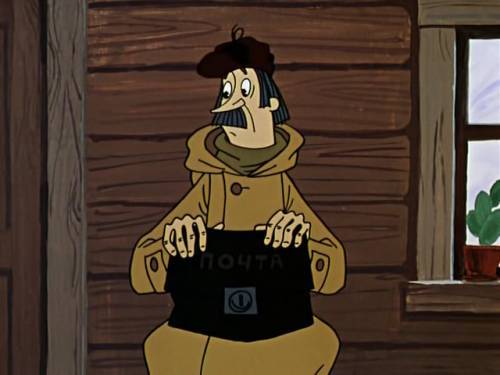 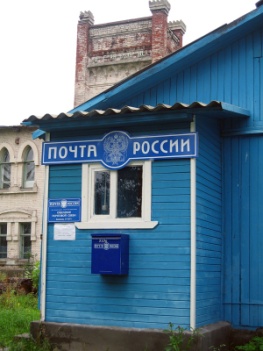 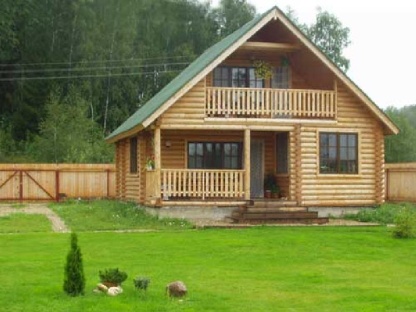  «Логическое дерево».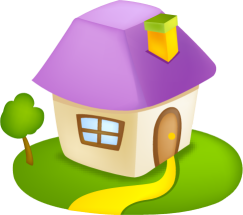 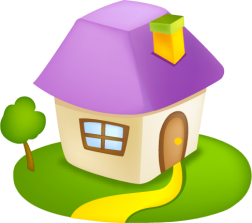 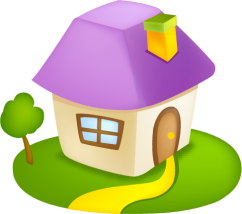 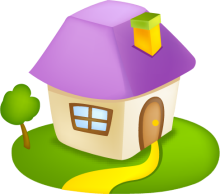 Приложение 3.Д/игра «Фантазёры».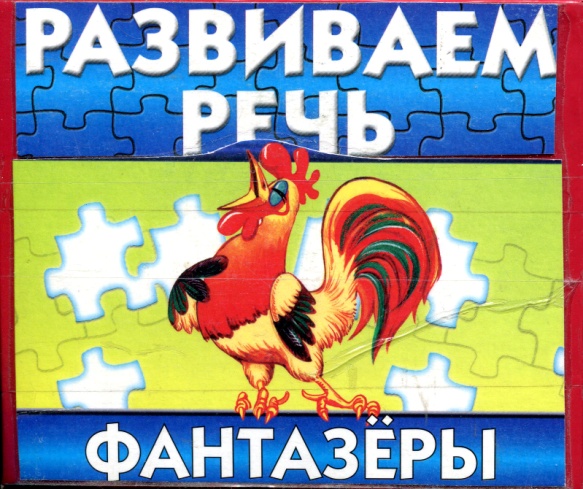 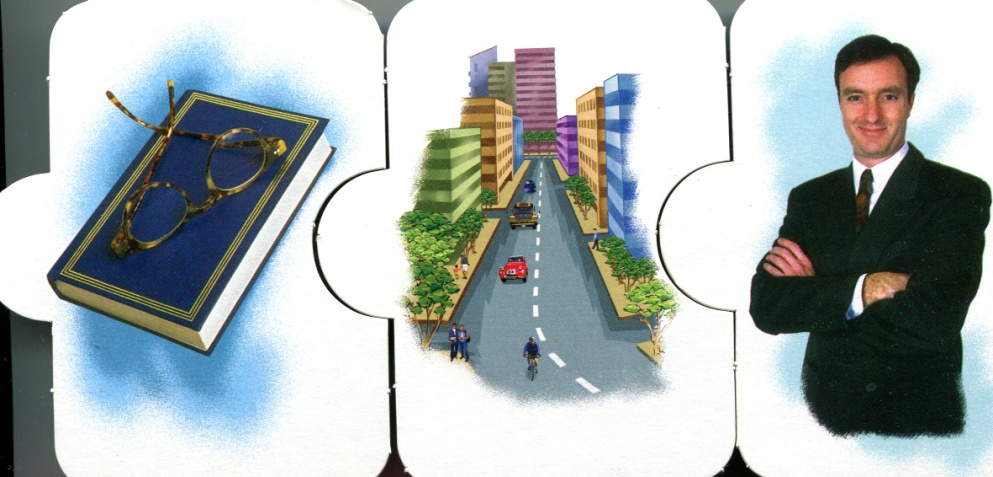 